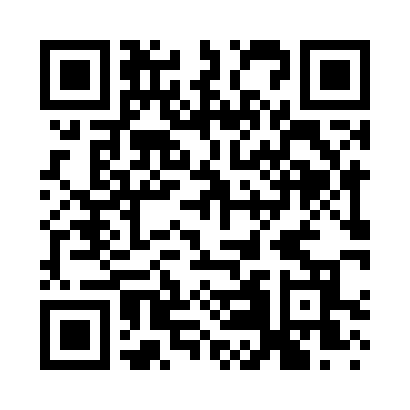 Prayer times for County Acres, Louisiana, USAWed 1 May 2024 - Fri 31 May 2024High Latitude Method: Angle Based RulePrayer Calculation Method: Islamic Society of North AmericaAsar Calculation Method: ShafiPrayer times provided by https://www.salahtimes.comDateDayFajrSunriseDhuhrAsrMaghribIsha1Wed5:076:201:054:467:509:042Thu5:066:201:054:467:519:053Fri5:046:191:054:467:519:064Sat5:036:181:054:467:529:075Sun5:026:171:054:467:539:086Mon5:016:161:044:467:539:097Tue5:006:151:044:467:549:098Wed4:596:141:044:467:559:109Thu4:586:131:044:467:569:1110Fri4:576:131:044:467:569:1211Sat4:566:121:044:467:579:1312Sun4:556:111:044:467:589:1413Mon4:546:101:044:467:599:1514Tue4:536:101:044:467:599:1615Wed4:526:091:044:468:009:1716Thu4:516:081:044:468:019:1817Fri4:506:081:044:468:019:1918Sat4:496:071:044:468:029:2019Sun4:496:061:044:468:039:2120Mon4:486:061:054:468:039:2221Tue4:476:051:054:478:049:2322Wed4:466:051:054:478:059:2323Thu4:466:041:054:478:059:2424Fri4:456:041:054:478:069:2525Sat4:446:031:054:478:079:2626Sun4:446:031:054:478:079:2727Mon4:436:031:054:478:089:2828Tue4:436:021:054:478:099:2829Wed4:426:021:054:478:099:2930Thu4:426:021:064:488:109:3031Fri4:416:011:064:488:109:31